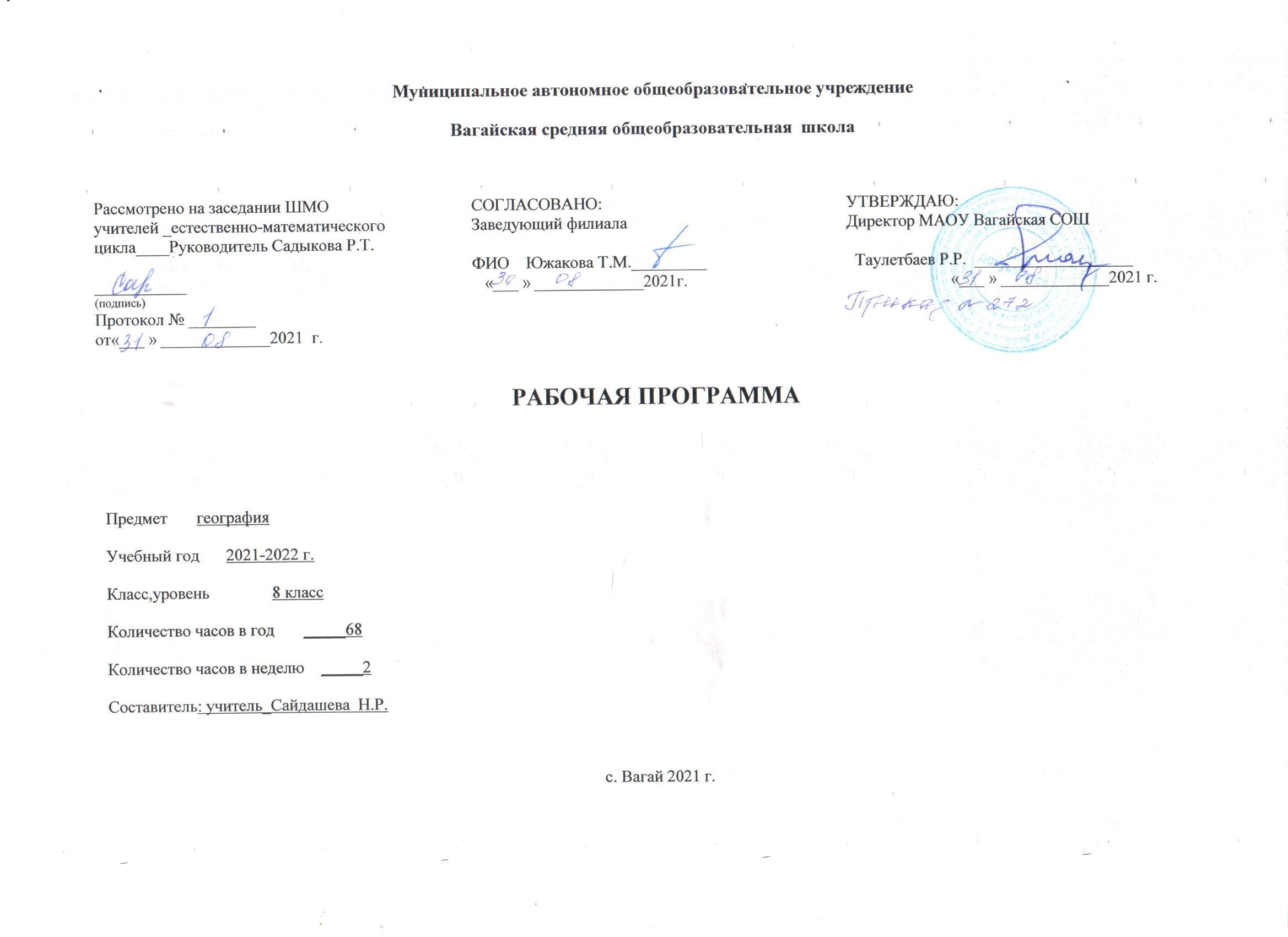 Планируемые результаты освоения учебного предметаСодержание учебного предметаЧто изучает физическая география России (1 час)Что изучает физическая география России? Зачем следует изучать географию своей страны? Знакомство с учебником, атласом.Наша родина на карте мира (6 часов)Географическое положение России. Россия — самое большое государство мира. Крайние точки России. Границы России. Особенности географического положения России.Моря, омывающие берега России. Физико-географическая характеристика морей. Ресурсы морей. Экологические проблемы морей. Россия на карте часовых поясов. Местное время. Часовые пояса на территории России. Реформа системы исчисления времени в России.Как осваивали и изучали территорию России.(2) Открытие и освоение Севера новгородцами и поморами. Походы русских в Западную Сибирь. Географические открытия XVI-начала XVII в. Открытия нового времени (середина XVII— XVIII в.). Открытия XVIII в. Исследования XIX—XX вв.Современное административно-территориальное устройство России. Федеральные округа и их столицы. Субъекты Федерации: края, области, города федерального подчинения; национально-территориальные образования.Практические работы.Характеристика географического положения России.Определение поясного времени для различных пунктов России.Особенности природы и природные ресурсы России (18 часов)Рельеф, геологическое строение и минеральные ресурсы (4 часа)Особенности рельефа России. Крупные формы рельефа России и их размещение.Геологическое строение территории России. Строение литосферы. Основные этапы геологической истории формирования земной коры. Тектонические структуры нашей страны. Связь основных форм рельефа со строением литосферы.Минеральные ресурсы России. Распространение полезных ископаемых. Минерально-сырьевая база России. Экологические проблемы, связанные с добычей полезных ископаемых.Развитие форм рельефа. Процессы, формирующие рельеф. Древнее оледенение на территории России. Деятельность текучих вод. Деятельность ветра. Деятельность человека. Стихийные природные явления, происходящие в литосфере. Геологическое строение, рельеф и минеральные ресурсы родного края.Практические работы.Объяснение зависимости расположения крупных форм рельефа и месторождений полезных ископаемых от строения земной коры.Климат и климатические ресурсы (4 часа)От чего зависит климат нашей страны. Климатообразующие факторы. Влияние географического положения на климат. Циркуляция воздушных масс. Влияние подстилающей поверхности.Распределение тепла и влаги на территории России. Распределение тепла на территории нашей страны. Распределение осадков на территории нашей страны. Разнообразие климата России. Типы климатов России: арктический, субарктический; умеренно континентальный, континентальный, резко континентальный, муссонный климат умеренного пояса.Зависимость человека от климата. Агроклиматические ресурсы. Влияние климата на жизнь и деятельность человека. Агроклиматические ресурсы. Благоприятные климатические условия. Неблагоприятные климатические явления. Климат родного края.Практические работы.Определение по картам закономерностей распределения солнечной радиации, радиационного баланса, выявление особенностей распределения средних температур января и июля, годового количества осадков на территории страны.Оценка основных климатических показателей одного из регионов страны.Внутренние воды и водные ресурсы (3 часа)Разнообразие внутренних вод России. Значение внутренних вод для человека. Зависимость рек от рельефа. Влияние климата на реки. Стихийные явления, связанные с реками.Озера, болота, подземные воды, ледники, многолетняя мерзлота. Крупнейшие озера России. Происхождение озерных котловин. Верховые и низинные болота. Важность сохранения водно-болотных угодий. Роль подземных вод в природе и жизни человека. Виды подземных вод. Границы распространения многолетней мерзлоты в России, причины ее образования. Особенности освоения территорий с многолетней мерзлотой.Водные ресурсы. Роль воды в жизни человека. Водные ресурсы. Влияние деятельности человека на водные ресурсы и меры по их охране и восстановлению. Стихийные явления, связанные с водой.Почвы и почвенные ресурсы (3 часа)Образование почв и их разнообразие. Образование почв. Основные свойства почв. Разнообразие почв.Закономерности распространения почв. Почвенные ресурсы России. Типы почв. России: арктические, тундро-глеевые, подзолистые, дерново-подзолистые, серые лесные, черноземы, темно-каштановые, каштановые, светло-каштановые. Значение почвы для жизни и деятельности человека. От чего нужно охранять почву? Роль мелиораций в повышении плодородия почв. Охрана почв. Почвы родного края.Практические работы. 6. Выявление условий почвообразования основных типов почв (количество тепла, влаги, рельеф, растительность). Оценка их плодородия.Растительный и животный мир. Биологические ресурсы (4 часа)Растительный и животный мир России. Растительный и животный мир. Основные типы растительности России. Разнообразие животного мира России.Биологические ресурсы. Особо охраняемые природные территории (ООПТ). Роль живых организмов в жизни Земли. Роль растительного и животного мира в жизни человека. Заповедники и национальные парки России. Растительный и животный мир родного края.Природно-ресурсный потенциал России. Природные условия России. Природные ресурсы. Особенности размещения природных ресурсов.Практические работы.Составление прогноза изменений растительного и животного мира при изменении других компонентов природного комплекса.Определение роли ООПТ в сохранении природы России.Природные комплексы России (31 час)Природное районирование (6 часа)Разнообразие природных комплексов России. Разнообразие природных территориальных комплексов (ПТК). Физико-географическое районирование. ПТК природные и антропогенные.Моря как крупные природные комплексы. Особенности природных комплексов морей на примере Белого моря. Ресурсы морей. Природные зоны России. Природная зональность.Разнообразие лесов России. Природные зоны нашей Родины: арктические пустыни, тундра, лесотундра, тайга, смешанные и широколиственные леса, лесостепи, степи, полупустыни и пустыни.Безлесные зоны на юге России. Высотная поясность. Влияние гор на другие компоненты природы и человека. Высотная поясность. Зависимость «набора» высотных поясов от географического положения и высоты гор.Практические работы.Сравнительная характеристика двух природных зон России (по выбору).Объяснение принципов выделения крупных природных регионов на территории России.Природа регионов России (25 часов)Восточно-Европейская (Русская) равнина. Особенности географического положения. История освоения. Особенности природы Русской равнины. Природные комплексы Восточно-Европейской равнины. Климатообразующие факторы. Рельеф.Памятники природы Восточно-Европейской равнины. Памятники природы равнины.Природные ресурсы Восточно-Европейской равнины и проблемы их рационального использования. Гидрогеографическая сеть Восточно-Европейской равнины. Кавказ— самые высокие горы России. Географическое положение. Рельеф, геологическое строение и полезные ископаемые Кавказа.Особенности природы высокогорий. Высотные пояса кавказа. Формы тельефа.Природные комплексы Северного Кавказа. Природные ресурсы. Население Северного Кавказа.Урал — «каменный пояс земли Русской». Особенности географического положения, история освоения.Природные ресурсы Урала. Природные богатства Уральских гор, климатические особенности, животный и растительный мир региона. Своеобразие природы Урала. Обеспеченность водными ресурсами. Климат. Растительный мир. Животный мир.Природные уникумы. Экологические проблемы Урала. Река Чусовая, Кунгурская пещера, Ильменский заповедник.Западно-Сибирская равнина: особенности природы. Особенности географического положения. Особенности природы Западно-Сибирской равнины. Природные зоны Западно-Сибирской равнины.	Многообразие природных зон.Природные ресурсы равнины Западно -Сибирской равнины и условия их освоения. Природные ресурсы равниныВосточная Сибирь: величие и суровость природы. Особенности географического положения. История освоения Восточной Сибири. Особенности природы Восточной Сибири.Климат Восточной Сибири. Климат, внутренние воды, население. Природные районы Восточной Сибири.  Природные зоны.Жемчужина Сибири— Байкал. Озеро Байкал.Природные ресурсы Восточной Сибири и проблемы их освоения. Природные ресурсы. Крупные реки.Дальний Восток — край контрастов. Особенности географического положения. История освоения. Особенности природы Дальнего Востока. Природные комплексы Дальнего Востока. Полуостров Камчатка. о. Сахалин. Чукотское нагорье.Природные уникумы Дальнего Востока.	Полуостров Камчатка Долина Гейзеров. Озеро Ханка.Природные ресурсы Дальнего Востока, освоение их человеком. Минеральные ресурсы, водные, агроклиматические, лесные.Практические работы.Оценка природных условий и ресурсов одного из регионов России. Прогнозирование изменений природы в результате хозяйственной деятельности.Характеристика взаимодействия природы и общества на примере одного из природных регионов.Человек и природа (5 часов)Влияние природных условий на жизнь и здоровье человека. Благоприятные условия для жизни и деятельности людей. Освоение территорий с экстремальными условиями. Стихийные природные явления и их причины. География стихийных явлений. Меры борьбы со стихийными природными явлениями.Воздействие человека на природу. Общественные потребности, удовлетворяемые за счет природы. Влияние деятельности человека на природные комплексы. Антропогенные ландшафты.Рациональное природопользование. Охрана природы. Значение географического прогноза.Россия на экологической карте мира Экология и здоровье человека. Источники экологической опасности.Контроль за состоянием природной среды.Уровень здоровья людей. Ландшафты как фактор здоровья. География для природы и общества. История взаимоотношений между человеком и географической средой. Научно-техническая революция: благо или причины экологического кризиса.Практические работы.Сравнительная характеристика природных условий и ресурсов двух регионов России.Составление карты «Природные уникумы России» (по желанию).Характеристика экологического состояния одного из регионов России.География родного края (7 часов)Тюменская область на карте России. Протяжённость территории,границы, площадь территории. Географическое положение и рельеф. Заподно- сибирская равнина, равнинный рельеф.История освоения . Первые исследователи. Заселение территории.Население.Климатические особенности своего региона проживания. Реки и озера, каналы и водохранилища. Водные ресурсы, климат. Природные зоны. Характеристика основных природных комплексов Тюменской области..Природные ресурсы. Нефть, газ, каменный и бурый уголь, руды черных и цветных металлов, химическое сырье, строительные материалы.Экологические проблемы и пути их решения.	Изменение природной среды в результате антропогенных воздействий, ведущее к нарушению структуры и функционирования природы. Пути решения.                                                                             3.Тематическое планирование с учётом рабочей программы воспитания                                                                                с указанием количества часов, отводимых на изучение каждой темыКлючевые воспитательные задачи1.Воспитание толерантности и ориентации на своеобразие духовных традиций народов;2.Воспитание основ экологической культуры, ответственного отношения к окружающей среде, своему здоровью и здоровью окружающих;3.Формирование и развитие личностного отношения к своему населенному пункту как части Земли;4.Коммуникабельность, умение работать самостоятельно и в группе, публично выступать.5.Способствовать нравственному воспитанию учащихся, формируя у них любовь к уникальной природе Земли;3.1.	Тематическое планирование с указанием количества часов, отводимых на освоение каждой темы.Приложение 1Уроки вне школьных стен                                                                                                                                                                                                                                                                                                                   14Предметные результатыУченик научитсяУченик получит возможность научитьсяИсточники географической информациииспользовать различные источники географической информации (картографические, статистические, текстовые, видео- и фотоизображения, компьютерные базы данных) для поиска и извлечения информации, необходимой для решения учебных и практико-ориентированных задач;анализировать, обобщать и интерпретировать географическую информацию;находить и формулировать по результатам наблюдений (в том числе инструментальных) зависимости и закономерности;определять и сравнивать качественные и количественные показатели, характеризующие географические объекты, процессы и явления, их положение в пространстве по географическим картам разного содержания;выявлять в процессе работы с одним или несколькими источниками географической информации содержащуюся в них противоречивую информацию;составлять описания географических объектов, процессов и явлений с использованием разных источников географической информации;представлять в различных формах географическую информацию,необходимую для решения учебных и практико-ориентированных задач.ориентироваться на местности при помощи топографических карт и современных навигационных приборов;читать космические снимки и аэрофотоснимки, планы местности и географические карты;строить простые планы местности;создавать	простейшие	географические	карты	различного содержания;моделировать географические объекты и явления при помощи компьютерных программ.Природа Земли и человекразличать изученные географические объекты, процессы и явления, сравнивать географические объекты, процессы и явления на основе известных характерных свойств и проводить их простейшую классификацию;использовать знания о географических законах и закономерностях, о взаимосвязях между изученными географическими объектами, процессами и явлениями для объяснения их свойств, условий протекания и географических различий;проводить с помощью приборов измерения температуры, влажности воздуха, атмосферного давления, силы и направления ветра, абсолютной и относительной высоты, направления и скорости течения водных потоков;оценивать характер взаимосвязи деятельности человека и компонентов природы в разных географических условиях с точкизрения концепции устойчивого развития.использовать знания о географических явлениях в повседневной жизни для сохранения здоровья и соблюдения норм экологического поведения в быту и окружающей средеприводить примеры, иллюстрирующие роль географической науки в решении социально-экономических и геоэкологических проблем человечества; примеры практического использования географических знаний в различных областях деятельности;воспринимать и критически оценивать информацию географического содержания в научно-популярной литературе и СМИ;создавать письменные тексты и устные сообщения о географических явлениях на основе нескольких источников информации, сопровождать выступление презентацией.•Население Землипроцессы и явления, характеризующие динамику численности населения Земли, отдельных регионов и стран;приводить	примеры,	иллюстрирующие		роль	практического использования	знаний	о	населении	в	решении	социально-сравнивать особенности населения отдельных регионов и стран;использовать знания о взаимосвязях между изученными демографическими процессами и явлениями для объяснения их географических различий;проводить расчёты демографических показателей;объяснять особенности адаптации человека к разным природнымусловиям.экономических и геоэкологических проблем человечества, стран и регионов;самостоятельно проводить по разным источникам информации исследование, связанное с изучением населения.Материки, океаны и страныразличать географические процессы и явления, определяющие особенности природы и населения материков и океанов, отдельных регионов и стран;сравнивать особенности природы и населения, материальной и духовной культуры регионов и отдельных стран;оценивать особенности взаимодействия природы и общества в пределах отдельных территорий;описывать на карте положение и взаиморасположение географических объектов;объяснять особенности компонентов природы отдельных территорий;создавать письменные тексты и устные сообщения об особенностях природы, населения и хозяйства изученных стран на основе нескольких источников информации, сопровождатьвыступление презентацией.выдвигать гипотезы о связях и закономерностях событий, процессов, объектов, происходящих в географической оболочке;сопоставлять существующие в науке точки зрения о причинах происходящих глобальных изменений климата;оценить положительные и негативные последствия глобальных изменений климата для отдельных регионов и стран;объяснять закономерности размещения населения и хозяйства отдельных территорий в связи с природными и социально- экономическими факторами.Особенности географического положения Россииразличать принципы выделения государственной территории и исключительной экономической зоны России и устанавливать соотношения между ними;оценивать воздействие географического положения России и её отдельных частей на особенности природы, жизнь и хозяйственную деятельность населения;использовать знания о мировом, поясном, декретном, летнем и зимнем времени для решения практико-ориентированных задач по определению различий в поясном времени территорий с контекстомиз реальной жизни.оценивать возможные в будущем изменения географического положения	России,	обусловленные	мировыми геодемографическими, геополитическими и геоэкономическими процессами, а также развитием глобальной коммуникационной системыПрирода Россииразличать географические процессы и явления, определяющие особенности природы страны и отдельных регионов;сравнивать особенности природы отдельных регионов страны;оценивать особенности взаимодействия природы и общества в пределах отдельных территорий;описывать	положение	на	карте	и	взаиморасположение географических объектов;объяснять особенности компонентов природы отдельных частей страны;оценивать природные условия и обеспеченность природными ресурсами отдельных территорий России;оценивать возможные последствия изменений климата отдельных территорий страны, связанных с глобальными изменениями климата;делать прогнозы трансформации географических систем и комплексов в результате изменения их компонентов.создавать	собственные	тексты	и	устные	сообщения	об особенностях компонентов природы России на основе несколькихисточников информации, сопровождать выступление презентацией.Метапредметные результатыРегулятивные УУД:целеполаганию,	включая	постановку	новых	целей, преобразование практической задачи в познавательную;самостоятельно анализировать условия достижения цели;планировать пути достижения целей;устанавливать целевые приоритеты;уметь самостоятельно контролировать своё время и управлять им;принимать решения в проблемной ситуации на основе переговоров;адекватно самостоятельно оценивать правильность выполнения действия и вносить необходимые коррективы в исполнение как в конце действия, так и по ходу его реализации;основам прогнозирования как предвидения будущих событий и развития процесса.осуществлять констатирующий и предвосхищающий контроль по результату и по способу действия; актуальный контроль на уровне произвольного внимания;Коммуникативные УУД:учитывать разные мнения и стремиться к координации различных позиций в сотрудничестве;формулировать собственное мнение и позицию, аргументировать и координировать её с позициями партнёров в сотрудничестве при выработке общего решения в совместной деятельности;аргументировать свою точку зрения, спорить и отстаивать свою позицию не враждебным для оппонентов образом;задавать вопросы, необходимые для организации собственной деятельности и сотрудничества с партнёром;адекватно использовать речь для планирования и регуляции своей деятельности;организовывать и планировать учебное сотрудничество с учителем и сверстниками, определять цели и функции участников, способы взаимодействия; планировать общие способы работы;работать в   группе   —   устанавливать   рабочие   отношения,самостоятельно ставить новые учебные цели и задачи;при планировании достижения целей самостоятельно, полно и адекватно учитыватьусловия и средства их достижения;выделять альтернативные способы достижения цели и выбирать наиболее эффективный способ;осуществлять познавательную рефлексию в отношении действий по решению учебных и познавательных задач;адекватно оценивать свои возможности достижения цели определённой сложности в различных сферах самостоятельной деятельности;прилагать волевые усилия и преодолевать трудности и препятствия на пути достижения целей.построению жизненных планов во временной перспективе;основам саморегуляции в учебной и познавательной деятельности в форме осознанного управления своим поведением и деятельностью, направленной на достижение поставленных целей;адекватно оценивать объективную трудность как меру фактического или предполагаемого расхода ресурсов на решение задачи;основам саморегуляции эмоциональных состояний;учитывать и координировать отличные от собственной позиции других людей в сотрудничестве;учитывать	разные	мнения	и	интересы	и	обосновывать собственную позицию;продуктивно разрешать конфликты на основе учёта интересов и позиций всех участников;брать на себя инициативу в организации совместного действия (деловое лидерство);оказывать поддержку и содействие тем, от кого зависит достижение цели в совместной деятельности;осуществлять коммуникативную рефлексию как осознание оснований собственныхдействий и действий партнёра;в процессе коммуникации достаточно точно, последовательно и полно передаватьпартнёру	необходимую	информацию	как	ориентир	дляэффективно сотрудничать и способствовать продуктивной кооперации; интегрироваться в группу сверстников и строить продуктивное взаимодействие со сверстниками и взрослыми;основам коммуникативной рефлексии;использовать адекватные языковые средства для отображения своих чувств, мыслей, мотивов и потребностей.адекватно использовать речевые средства для решения различных коммуникативных задач; владеть устной и письменной речью; строить монологическое контекстное высказывание;осуществлять контроль, коррекцию, оценку действий партнёра, уметь убеждать;отображать в речи (описание, объяснение) содержание совершаемых действий как в форме громкой социализированной речи, так и в форме внутренней речи.Познавательные УУД:основам реализации проектно-исследовательской деятельности;проводить наблюдение и эксперимент под руководством учителя;осуществлять расширенный поиск информации с использованием ресурсов библиотек и Интернета;обобщать понятия;осуществлять сравнение, сериацию и классификацию, самостоятельно выбирая основания и критерии для указанных логических операций;строить логическое рассуждение, включающее установление причинно-следственных связей;объяснять явления, процессы, связи и отношения, выявляемые в ходе исследования;структурировать тексты, включая умение выделять главное ивторостепенное, главную идею текста, выстраивать последовательность описываемых событий.построения действия;следовать морально-этическим и психологическим принципам общения и сотрудничества на основе уважительного отношения к партнёрам, внимания к личности другого.понимать относительность мнений и подходов к решению проблемы;вступать в диалог, а также участвовать в коллективном обсуждении проблем, участвовать в дискуссии и аргументировать свою позицию, владеть монологической и диалогической формами речи в соответствии с грамматическими и синтаксическими нормами родного языка;устраивать эффективные групповые обсуждения и обеспечивать обмен знаниями между членами группы для принятия эффективных совместных решений;в совместной деятельности чётко формулировать цели группыи позволять её участникам проявлять собственную энергию для достижения этих целей.основам рефлексивного чтения;ставить проблему, аргументировать её актуальность;самостоятельно проводить исследование на основе применения методов наблюдения и эксперимента;выдвигать гипотезы о связях и закономерностях событий, процессов, объектов;организовывать исследование с целью проверки гипотезЛичностные результатыВ рамках когнитивного компонента будут сформированы:историко-географический образ; знание основных исторических событий развития государственности и общества; знание истории и географии края, его достижений и культурных традиций;образ социально-политического устройства;знание положений Конституции РФ, основных прав и обязанностей гражданина, ориентация в правовом пространстве государственно-общественных отношений;освоение национальных ценностей, традиций, культуры, знаниевыраженной устойчивой учебно-познавательной мотивации и интереса к учению;готовности к самообразованию и самовоспитанию;адекватной позитивной самооценки и Я-концепции;компетентности в реализации основ гражданской идентичности в поступках и деятельности;эмпатии как осознанного понимания и сопереживания чувствамдругих, выражающейся в поступках, направленных на помощь и обеспечение благополучия.о народах и этнических группах России;освоение общекультурного наследия России и общемирового культурного наследия;ориентация в системе моральных норм и ценностей;экологическое сознание, признание высокой ценности жизни во всех её проявлениях; знание основных принципов и правил отношения к природе; знание основ здорового образа жизни и здоровьесберегающих технологий; правил поведения в чрезвычайных ситуациях.В рамках ценностного и эмоционального компонентов будут сформированы:гражданский патриотизм, любовь к Родине, чувство гордости за свою страну;уважение к истории, культурным и историческим памятникам;уважение к другим народам России и мира и принятие их;уважение к личности и её достоинству, доброжелательное отношение к окружающим,нетерпимость к любым видам насилия и готовность противостоять им;уважение к ценностям семьи, любовь к природе, признание ценности здоровья, своего и других людей, оптимизм в восприятии мира;потребность в самовыражении и самореализации, социальном признании;позитивная моральная самооценка и моральные чувства — чувство гордости при следовании моральным нормам, переживание стыда и вины при их нарушении.В рамках деятельностного (поведенческого) компонента будут сформированы:готовность и способность к участию в школьном самоуправлении в пределах возрастных компетенций;готовность и способность к выполнению норм и требований школьной жизни, прав и обязанностей ученика;умение вести диалог на основе равноправных отношений и взаимного уважения и принятия; умение конструктивно разрешать конфликты;готовность и способность к выполнению моральных норм в отношении взрослых и сверстников в школе, дома, во внеучебных видах деятельности;потребность в участии в общественной жизни ближайшего социального окружения, общественно полезной деятельности;потребность в участии в общественной жизни ближайшегосоциального окружения, общественно полезной деятельности;морального сознания на конвенциональном уровне, способности к решению моральных дилемм на основе учёта позиций участников дилеммы, ориентации на их мотивы и чувства; устойчивое следование в поведении моральным нормам и этическим требованиям;умение строить жизненные планы с учётом конкретных социально-исторических, политических и экономических условий;устойчивый	познавательный	интерес	и	становление смыслообразующей функции познавательного мотива;готовность к выбору профильного образования.№ П.П.Раздел, темы уроковМодуль воспитательной программы«Школьный урок»кол-во часовДата проведенияДата проведения№ П.П.Раздел, темы уроковМодуль воспитательной программы«Школьный урок»кол-во часовПланФактЧто изучает физическая география РоссииМероприятия, посвящённые Году науки и технологий (поотдельному плану)11Что изучает физическая география России102.09Наша Родина на карте мира62Географическое положение России.108.093Моря, омывающие берега России. Практическая работа № 1. Характеристика географического положенияРоссии.109.094Россия на карте часовых поясов.115.095Практическая работа № 2. Определение поясного времени для различных пунктов России.116.096-7Как осваивали и изучали территорию России.222.0923.09Раздел 1. Особенности природы и природные ресурсы России (18 часов)Раздел 1. Особенности природы и природные ресурсы России (18 часов)Раздел 1. Особенности природы и природные ресурсы России (18 часов)Раздел 1. Особенности природы и природные ресурсы России (18 часов)Раздел 1. Особенности природы и природные ресурсы России (18 часов)Тема № 1. Рельеф, геологическое строение и минеральные ресурсы48Особенности рельефа России.129.099Геологическое строение территории России130.0910Минеральные ресурсы России.106.1011Развитие форм рельефа. Практическая работа № 3. Объяснение зависимости расположения крупных формрельефа и месторождений полезных ископаемых от строения земной коры.107.10Тема № 2. Климат и климатические ресурсыНеделя естественных4наук (по отдельномуплану)12От чего зависит климат нашей страны.113.1013Распределение тепла и влаги на территории России. Практическая работа № 4. Определение по картам закономерностей распределения солнечной радиации, радиационного баланса, выявление особенностейраспределения средних температур января и июля, годового количества осадков на территории страны.114.1014Разнообразие климата России.120.1015Зависимость человека от климата. Агроклиматические ресурсы. Практическая работа № 5. Оценкаосновных климатических показателей одного из регионов страны.121.10Тема 3. Внутренние воды и водные ресурсы.316Разнообразие внутренних вод России.127.1017Озёра, болото, подводные воды, ледники, многолетняя мерзлота.128.1018Водные ресурсы. Роль воды в жизни человека.110.11Тема 4. Почвы и почвенные ресурсы.319Образование почв и их разнообразие.111.1120Закономерности распространения почв. Почвенные ресурсы России.117.1121Практическая работа № 6. Выявление условий почвообразования основных типов почв (количество тепла,влаги, рельеф, растительность). Оценка их плодородия.118.11Тема 5. Растительный и животный мир. Биологические ресурсы.422Растительный и животный мир России. Практическая работа № 7. Составление прогноза измененийрастительного и животного мира при изменении других компонентов природного комплекса.124.1123Биологические ресурсы. Особо охраняемые природные территории. ООПТ.125.1124Природно -ресурсный потенциал России.101.1225Практическая работа № 8. Определение роли ООПТ в сохранении природы России.102.12Раздел 2. Природные комплексы России (31 час)Раздел 2. Природные комплексы России (31 час)Раздел 2. Природные комплексы России (31 час)Раздел 2. Природные комплексы России (31 час)Раздел 2. Природные комплексы России (31 час)Тема 1. Природное районирование626Разнообразие природных комплексов России.108.1227Моря как крупные природные комплексы.109.1228Природные зоны России. Практическая работа № 9. Сравнительная характеристика двух природных зонРоссии (по выбору).115.1229Разнообразие лесов России.116.1230Безлесные зоны на юге России.122.1231Практическая работа № 10. Объяснение принципов выделения крупных природных регионов на территории России.123.12Тема 2. Природа регионов России2532Восточно-европейская (Русская) равнина112.0133Природные комплексы Восточно-Европейской равнины113.0134Памятники природы Восточно-Европейской равнины.119.0135Природные ресурсы Восточно-Европейской равнины и проблемы их рационального использования.120.0136Кавказ - самые высокие горы России126.0137Особенности природы высокогорий.102.0238Природные комплексы Северного Кавказа103.0239Урал – «Каменный пояс земли Русской»109.0240Природные ресурсы Урала110.0241Своеобразие природы Урала1    16.0242Природные уникумы. Экологические проблемы Урала117.0243Западно -Сибирская равнина: особенности природы.124.0244Природные зоны Западно -Сибирской равнины102.0345Природные ресурсы Западно -Сибирской равнины и условия их освоения103.0346Восточная Сибирь: величие и суровость природы.109.0347Климат Восточной Сибири.110.0348Природные районы Восточной Сибири116.0349Жемчужина Сибири -Байкал.117.0350Природные ресурсы Восточной Сибири и проблемы их освоения123.0351Дальний Восток - край контрастов124.0352Природные комплексы Дальнего ВостокаПатриотическая акция«Вмемте навсегда!» посвящённая Дню воссоединения Крыма сРоссией.106.0453Природные уникумы Дальнего Востока107.0454Природные ресурсы Дальнего Востока, освоение их человеком.113.0455Практическая работа № 11. Оценка природных условий и ресурсов одного из регионов России. Прогнозирование изменений природы в результате хозяйственной деятельности.114.0456Практическая работа № 12. Характеристика взаимодействия природы и общества на примере одного изприродных регионов.120.04Раздел 3. Человек и природа(5час)Раздел 3. Человек и природа(5час)Раздел 3. Человек и природа(5час)Раздел 3. Человек и природа(5час)Раздел 3. Человек и природа(5час)57Влияние природных условий на жизнь и здоровье человека. Практическая работа № 13. Сравнительнаяхарактеристика природных условий и ресурсов двух регионов России.121.0458Воздействие человека на природу127.0459Рациональное природопользование. Практическая работа № 14. Составление карты «Природные уникумыРоссии» (по желанию).128.0460Россия на экологической карте Мира. Экология и здоровье человека.104.0561Практическая работа № 15. Характеристика экологического состояния одного из регионов России.105.05Раздел 4. География родного края (7 часов) (НРК)Раздел 4. География родного края (7 часов) (НРК)Раздел 4. География родного края (7 часов) (НРК)Раздел 4. География родного края (7 часов) (НРК)Раздел 4. География родного края (7 часов) (НРК)62Тюменская область на карте России.111.0563Географическое положение и рельеф.112.0564История освоения.118.0565Климатические особенности своего региона проживания Реки, озера, каналы и водохранилища.119.0566Природные зоны125.0567Природные ресурсы.126.0568Экологические проблемы и пути их решения.126.05ИТОГО68№ПредметТема урокаФорма организации учебнойдеятельностиЦОРыОбъекты социокультурной и социопройзводственной инфраструктурыДатаДата№ПредметТема урокаФорма организации учебнойдеятельностиЦОРыОбъекты социокультурной и социопройзводственной инфраструктурыпланфакт1ГеографияРазнообразие климатаРоссии.Экскурсия наприродуУчебникгеография 8 кл.15.10